Department of Humanities and Fine Arts 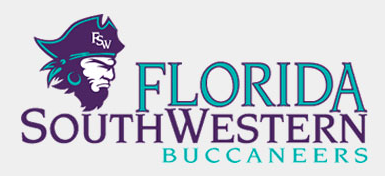 Meeting Minutes Date: 		August 22, 2016, 2:30 p.m.Location: 	Lee L-119 (Theater)  Chair: 		Dana Roes OpeningCall to Order: 2:30 pm (ish)Attendance taken Approved Minutes from April Special Thanks to Russell (and congrats!) Congrats to Miriam on her sabbatical Information/Discussion items Opinions about Academic Structure: our group favored keeping several Dept. chairs to act as a liason between our dept. and administration. We also like the Associate Dean and Dean (knowing that the Dean would be the figurehead/fundraising person and the Assoc. Dean would be the one who does scheduling, etc. (And the Assoc. Dean will also teach one class a year, or semester)DoHFA Assessment update: Lublink and Pritchett (pre/post test) Fall 2016: Pre/post-test emails went out – use this year’s tests, not last year’s, and make sure they do them. (esp. post-test)  Spring 2017: meet with Joe Van Gaalen and update the tests for the last time. Fall 2017: goal setting and working to accomplish them (not every course ever year… maybe 2-3 courses a year) Ged Ed Assessment: same as last year (look for the email) Course description changes: mission accomplished? Catherine for HUM, Mike for REL 2300, Russell for Logic Update on texts? – Mike wants to update the text for REL 2300 (for fall 2017 or spring 2018)We discussed whether we need printed texts and whether we could create a course packet We can say this: “This is the text for this class, but you don’t have to buy it.” Elijah will explore a text-less HUM class (culling sources from online) … by way of precedent, Dobin Anderson does this for his online Ethics class. ARH 1000 course description request to alter ARTS@FSW Davis dinner plan – talked about doing it at someone’s home or the Garden Abstract art fundraiser idea (and collector for Naples) – Russell had an idea to tie into the business community through him; art education isn’t disconnected to the real world. Colloquium update: Elijah said we’re going to be working on this in the spring, eyeing diversity. He and Wendy want potential speaker ideas. Advising in the fine arts initiative: invite advisor? Yes.  Advising and orientation Goals for our department Dana asked what she could do for us. Email or visit her in her office. Tour Audio Tech Next Meeting: 9/9 at 12, noon. Preferably theater or conference room. ACTION ITEMS: Mike, Russell, and Catherine: revisit the course descriptions Mike: review syllabus for Dana PresentAbsentExcusedBrownX Chase, SX Chase, W X Doiron X HooverXLublinkXMcGowanXMompoint X Pritchett X Roes X SutterX Smith X Swanson X GuestsMike Molloy, Kelly O’Neil Mike Molloy, Kelly O’Neil Mike Molloy, Kelly O’Neil 